NÁRODNÁ RADA SLOVENSKEJ REPUBLIKY	VIII. volebné obdobieČíslo: CRD-1809/2022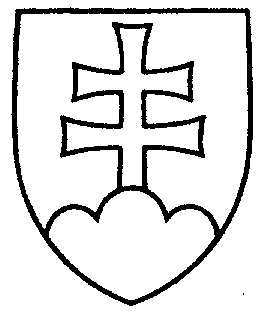 1941UZNESENIENÁRODNEJ RADY SLOVENSKEJ REPUBLIKYz  20. decembra 2022k návrhu poslanca Národnej rady Slovenskej republiky Martina Čepčeka na vydanie zákona, ktorým sa mení a dopĺňa zákon č. 595/2003 Z. z. o dani z príjmov v znení neskorších predpisov (tlač 1095)	Národná rada Slovenskej republiky	po prerokovaní uvedeného návrhu zákona v druhom a treťom čítaní	n e s c h v a ľ u j enávrh poslanca Národnej rady Slovenskej republiky Martina Čepčeka na vydanie zákona, ktorým sa mení a dopĺňa zákon č. 595/2003 Z. z. o dani z príjmov v znení neskorších predpisov.     Boris  K o l l á r   v. r.    predsedaNárodnej rady Slovenskej republikyOverovatelia:Miloš  S v r č e k   v. r. Richard  T a k á č   v. r.